Temat: powtórzenie wiadomości z zakresu metod i technik krojenia warzywW ramach przypomnienia jak kroimy warzywa wersja francuska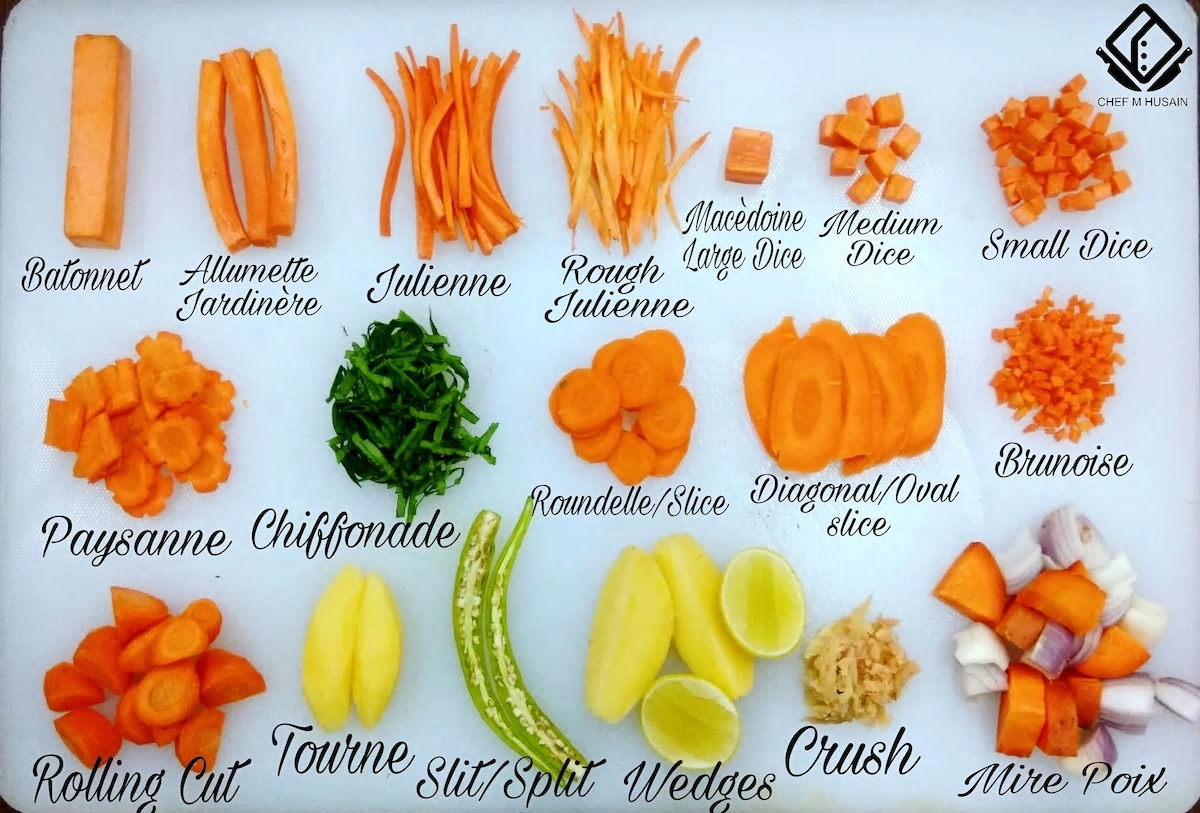 Proszę o oglądnięcie filmów instruktażowych www.youtube.com/watch?v=Oo6jgCaKYVowww.youtube.com/watch?v=tTGkxbEf5eQ, www.youtube.com/watch?v=8VBnaFhOEn8www.youtube.com/watch?v=mVXvoQOMS2EW ramach ćwiczeń w domu proszę o rozdrobnienie 1	szt.	cebuli	w	kostkę,	1	szt.	cebuli	w	piórka,	½	marchewki	w	julienne, ½	marchewki	w	talarkiWypisz na kartce  i prześlij mi zdjęcie  na e-mail a.p.narkielon@wp.pl lub massangera  do 28.03- sposoby rozdrabniania warzyw wraz z francuskim odpowiednikiem np. julienne – słomka Masz za zadanie przygotować wybrane potrawy. Opisz jak pokroisz poszczególne składniki.	prześlij mi zdjęcie  na e-mail a.p.narkielon@wp.pl lub massangera do 28.03Potrawa Składnik Formy rozdrobnieniaburaczki zasmażaneburakiburaczki zasmażaneburakiszarlotkajabłkaszarlotkajabłkamarchewka oprószanamarchew marchewka oprószanamarchew marchewka oprószanamarchew śledź w olejucebulaśledź w olejucebulaśledź w olejucebulaśledź w olejucebulazupa ogórkowaogórkizupa ogórkowaogórkizupa ogórkowaziemniakizupa ogórkowaziemniakizupa ogórkowaziemniakizupa ogórkowapozostałe warzywazupa ogórkowapozostałe warzywazupa ogórkowapozostałe warzywa